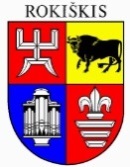 ROKIŠKIO RAJONO SAVIVALDYBĖS TARYBASPRENDIMASDĖL PRITARIMO TEIKIAMOMS KANDIDATŪROMS Į ROKIŠKIO RAJONO SAVIVALDYBĖS VICEMERŲ PAREIGAS2023 m. balandžio 14 d. Nr. TS-RokiškisVadovaudamasi Lietuvos Respublikos savivaldos įstatymo 32 straipsnio 2 dalimi, Rokiškio rajono savivaldybės tarybos veiklos reglamento, patvirtinto Rokiškio rajono savivaldybės tarybos 2023 m. kovo 31 d. sprendimu  Nr. TS-102 „Dėl Rokiškio rajono savivaldybės tarybos veiklos reglamento patvirtinimo“ 236 punktu, Rokiškio rajono savivaldybės taryba  n u s p r e n d ž i a:1. Pritarti teikiamai Antano Taparausko kandidatūrai į Rokiškio rajono savivaldybės vicemero pareigas.2. Pritarti teikiamai Audronės Kaupienės kandidatūrai į Rokiškio rajono savivaldybės vicemero pareigas.Sprendimas per vieną mėnesį gali būti skundžiamas Regionų administraciniam teismui, skundą (prašymą) paduodant bet kuriuose šio teismo rūmuose, Lietuvos Respublikos administracinių bylų teisenos įstatymo nustatyta tvarka.Savivaldybės meras				Ramūnas GodeliauskasRegina StrumskienėRokiškio rajono savivaldybės tarybaiTEIKIAMO SPRENDIMO PROJEKTO „DĖL PRITARIMO TEIKIAMOMS KANDIDATŪROMS Į ROKIŠKIO RAJONO SAVIVALDYBĖS VICEMERŲ PAREIGAS“ AIŠKINAMASIS RAŠTASSprendimo projekto tikslai ir uždaviniai.Pritarti savivaldybės mero Ramūno Godeliausko teikiamoms kandidatūros į Rokiškio rajono savivaldybės vicemerų pareigas.  Šiuo metu esantis teisinis reglamentavimas. Lietuvos Respublikos vietos savivaldos įstatymas, Rokiškio rajono savivaldybės tarybos veiklos reglamentas, patvirtintas Rokiškio rajono savivaldybės tarybos 2023 metų kovo 31 d. sprendimu Nr. TS-102.Sprendimo projekto esmė.Meras savivaldybės tarybai teikia kandidatūras į vicemerų pareigas. Vicemeras į pareigas skiriamas tarybos pritarimu. Lietuvos Respublikos vietos savivaldos įstatymas numato, kad „jeigu savivaldybės taryba du kartus iš eilės nepritaria teikiamai kandidatūrai į vicemero pareigas, meras turi teisę savo sprendimu savivaldybės tarybai teiktą kandidatą paskirti vicemeru“.Laukiami rezultatai.Bus įvykdytos įstatymais reglamentuotos savivaldybės mero skirimo procedūros. Finansavimo šaltiniai ir lėšų poreikis.Sprendimo įgyvendinimui lėšos reikalingos vicemerų atlyginimas, kurių dydis nustatytas Lietuvos Respublikos valstybės tarnybos įstatyme, koeficientas 15,6. Suderinamumas su Lietuvos Respublikos galiojančiais teisės norminiais aktais.Projektas neprieštarauja galiojantiems teisės aktams.Antikorupcinis vertinimas. Teisės akte nenumatoma reguliuoti visuomeninių santykių, susijusių su LR korupcijos prevencijos įstatymo 8 straipsnio 1 dalyje numatytais veiksniais, todėl teisės aktas nevertintinas antikorupciniu požiūriu. Teisės ir personalo skyriaus vedėja	                              Regina Strumskienė